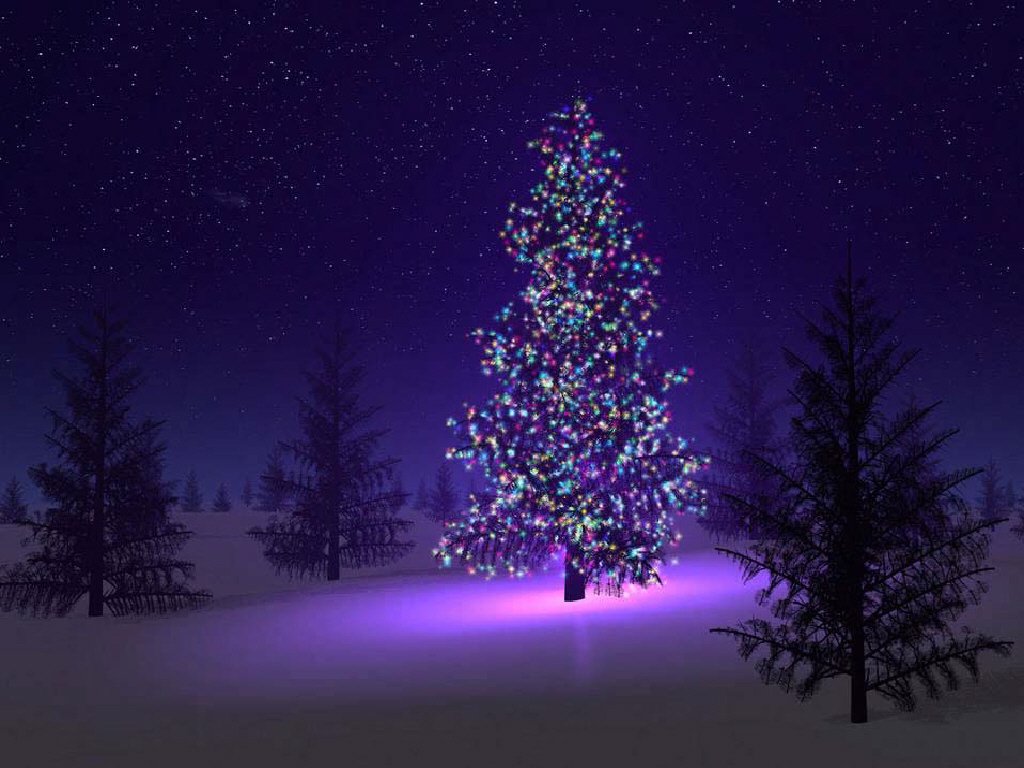 Rozsvícení vánočního stromu        pátek 26.11. 2021              od 17.00 hod.        prostranství u veterinární klinikysvařené víno, vánoční čaj, výborná káva, medovina,cukroví,vystoupení dětí z místní MŠ, koledy       Svařené víno, vánoční čaj, cukroví, koledy